市民活動支援センター　展示スペース利用申請書申請日　　　　　年　　　　月　　　日※展示の詳細を裏面に記載してください。※申請はイベント開始３か月前から受け付けます。※展示箇所は、フリースペースの壁面になります。フリースペースは来館者の打ち合わせ等で使用
します。※展示物の破損、汚損については当支援センターでは責任を負いかねます。ご了承ください。※チラシがあれば添付してください。展示詳細展示スペース見取り図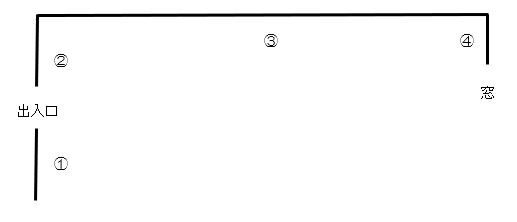 展示寸法団体名担当者名担当者連絡先担当者連絡先展示名展示期間月　　　　日（　　）　　～　　　　月　　　　日（　　）※原則２週間月　　　　日（　　）　　～　　　　月　　　　日（　　）※原則２週間月　　　　日（　　）　　～　　　　月　　　　日（　　）※原則２週間月　　　　日（　　）　　～　　　　月　　　　日（　　）※原則２週間展示目的展示内容品目・・・・品目・・・・品目・・・・品目・・・・緊急時の連絡先その他受付日実施の可否承認印可　・　否事前準備周知方法
（複数選択可）ホームページ（団体・こまえくぼ）、広報こまえ　又は　わっこ、
チラシ作成、その他（　　　　　　　　　　　　　　　　　　）事前準備周知開始　　　　年　　月　　日　予定　・　未定搬入日時　　　　年　　月　　日　　：　　～　　：　　
車での搬入の有無　　無　・　有展示期間中立ち合いの有無　　　無　・　有（頻度：　　　　　　　　）展示期間中展示物の入れ替えの有無　　無　・　有（実施日：　　月　　日）車での搬入・搬出の有無　　無　・　有搬出日時年　　月　　日　　：　　～　　：　　
車での搬出の有無　　無　・　有その他<-150㎝->出入口<-130㎝->柱＜――　600㎝　――＞柱<- 95㎝ ->出入口<-130㎝->柱＜――　600㎝　――＞柱<- 95㎝ ->